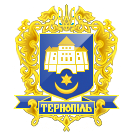 Тернопільська міська радаПОСТІЙНА КОМІСІЯз гуманітарних питаньПротокол засідання комісії №1 від 19.02.2019р.Всього членів комісії:	(5) Місько В.В., Нитка О.Б., Турецька Н.І., Шараськіна В.А., Ляхович Р.М.Присутні члени комісії: 	(4) Місько В.В., Нитка О.Б., Турецька Н.І., Шараськіна В.А.Відсутні члени комісії:	(1) Ляхович Р.М.Кворум є. Засідання комісії правочинне. На засідання комісії запрошені:Добрікова С.Є. - начальник управління організаційно-виконавчої роботи;Заверуха О.П.– заступник начальника управління у справах сім’ї, молодіжної політики і спорту – начальник відділу у справах сім’ї ;Тарнавська М.В.–заступник начальника відділу охорони здоров’я та медичного забезпечення з економічних питань;Сум І.М.- заступник начальника управління освіти і науки– начальник відділу дошкільної, середньої та позашкільної освіти;Корчак Т.С. - начальник управління економіки, промисловості та праці;Бесага В.Й. – начальник  управління містобудування, архітектури та кадастру  – головний архітектор міста;Сулима В.І. – начальник управління соціальної політики;гр.Туркот Л.М.;Бабій К.С.- головний спеціаліст організаційного відділу ради управління організаційно-виконавчої роботи.Головуючий – голова комісії Місько В.В.СЛУХАЛИ:	Про затвердження порядку денного засідання, відповідно до листа від 18.02.2019р. №293/01ВИСТУПИВ: Місько В.В., який запропонував доповнити порядок денний засідання комісіїзверненням депутата Тернопільської міської ради Ляховича Р.М. від 18.02.2019 року щодо виділення коштів на капітальний ремонт класу та заміну парт, стільців 2-А  класу школи №13.ВИСТУПИВ: Сулима В.І., який запропонував доповнити порядок денний засідання комісії наступними питаннями:- «Про внесення змін і доповнень до рішення міської ради від 05.01.2011р. №6/4/51 «Про затвердження положень про виконавчі органи міської ради»;- Про внесення змін в рішення міської ради від 22.11.2018 року № 7/30/29 “Про затвердження Програми «Турбота» на 2019-2021 роки”.ВИСТУПИЛА: Тарнавська М.В., яка запропонувала доповнити порядок денний засідання комісії питанням «Про звернення щодо виділення додаткових коштів державної субвенції на забезпечення інсулінами, медикаментами та виробами медичного призначення».Результати голосування за затвердження порядку денного в цілому: За–4, проти-0, утримались-0. Рішення прийнятоВИРІШИЛИ:  Затвердити порядок денний комісії.Порядок денний засідання:Розгляд питань порядку денного:Перше питання порядку денного.СЛУХАЛИ: Про зняття з контролю та перенесення термінів виконання рішень міської радиДОПОВІДАЛА: Добрікова С.Є.ВИРІШИЛИ: Погодити проект рішення міської ради «Про зняття з контролю та перенесеннятермінів виконання рішень міської ради», зняти з контролю в частині:п.1.3. Рішення міської ради від 15.06.2018 року № 7/25/1 « Про депутатське звернення Турецької Н.І.».п 1.12  п.2 рішення міської ради від 22.11.2018 року № 7/30/178 «Управлінню культури та мистецтв створити організаційний комітет та підготувати комплекс заходів щодо відзначення 90-річчя заснування Організації Українських Націоналістів».п.1.13 п.3 рішення міської ради від 22.11.2018 року № 7/30/178 «Фінансовому управлінню врахувати  фінансування заходів для відзначення 90-річчя заснування Організації Українських Націоналістів при підготовці  бюджету на 2019 рік».п.1.23 п.15 рішення міської ради від 22.11.2018 року № 7/30/179 «Управлінню освіти і науки провести інвентаризацію спеціальностей, за якими здійснюється підготовка в закладах профтехосвіти».п. 1.25 п.9 рішення міської ради від 22.11.2018 року № 7/30/164 «Управлінню освіти і науки впровадити практику у навчально-виховному процесі закладів загальної середньої освіти м. Тернопіль реалізації комплексу організаційно-профілактичних заходів щодо запобігання формуванню серед неповнолітніх залежності від азартних ігор».п 1.28 Рішення міської ради від 08.08.2018 року № 7/26/19 «Про депутатський запит Н.В.Зелінки»п.1.36 п.2.3 рішення міської ради від 20.04.2018 року № 7/24/133 «Управлінню освіти і науки: Звернутися до Тернопільської обласної ради щодо можливості використання приміщень новоствореним закладом».п.1.61 Рішення міської ради від 05.10.2018 року № 7/28/7 «Про депутатський запит депутата міської ради Шкули А.П.».Перенести в частині:п.2 рішення міської ради від 19.12.2018 року № 7/31/98 «Управлінню освіти разом із в.о. старост Тернопільської МТГ вивчити питання щодо можливості навчання у школах міста Тернополя учнів 10-11 класів, які проживають у населених пунктах, які приєднались до Тернопільської МТГ, і мають бажання навчатись у школах міста, з 01.09.2019 року надати їм таку можливість, забезпечивши їх підвіз шкільними автобусами, які належать ТМТГ» до 01.05.2019 року.Результати голосування: За – 4, проти-0, утримались-0.Рішення прийнято.Друге питання порядку денного.СЛУХАЛИ: Заява гр.Туркот Людмили Мирославівни від 04.02.2019 р. №32 щодо вирішення 	          питання забезпечення дітей з особливими потребами підгузниками.ВИСТУПИЛИ:Місько В.В., Шараськіна В.А.Тарнавська М.В.ВИРІШИЛИ: Рекомендувати міському голові та постійній комісії міської ради з питань бюджету та фінансів розглянути можливість збільшення фінансування програми «Здоров’я громади» на 2019-2021 роки (забезпечення дітей з особливими потребами підгузниками).Результати голосування: За – 4, проти-0, утримались-0.Рішення прийнято.Третє питання порядку денного.СЛУХАЛИ: Про надання в безоплатне користування нежитлових приміщень комунального некомерційного підприємства  «Тернопільська міська комунальна лікарня швидкої допомоги» та Комунального некомерційного підприємства  «Тернопільська комунальна міська лікарня №2» комунальній установі Тернопільської обласної ради «Тернопільське обласне патологоанатомічне бюро».ДОПОВІДАЛА: Тарнавська М.В.ВИСТУПИВ: Місько В.В.ВИРІШИЛИ: Погодити проект рішення міської ради «Про надання в безоплатнекористування нежитлових приміщень комунального некомерційного підприємства  «Тернопільська міська комунальна лікарня швидкої допомоги» та Комунального некомерційного підприємства  «Тернопільська комунальна міська лікарня №2» комунальній установі Тернопільської обласної ради «Тернопільське обласне патологоанатомічне бюро»Результати голосування: За – 4, проти-0, утримались-0.Рішення прийнято.Четверте питання порядку денного. СЛУХАЛИ: Про продовження терміну дії договору позички (безоплатного користування) приміщень комунального некомерційного підприємства «Тернопільська міська  дитяча комунальна лікарня»ДОПОВІДАЛА: Тарнавська М.В.ВИСТУПИВ: Місько В.В.ВИРІШИЛИ: Погодити проект рішення міської ради «Про продовження терміну дії договорупозички (безоплатного користування) приміщень комунального некомерційного підприємства «Тернопільська міська  дитяча комунальна лікарня»Результати голосування: За – 4, проти-0, утримались-0.Рішення прийнято.П’яте питання порядку денного. СЛУХАЛИ: 	Про надання в позичку (безоплатне користування) нежитлові приміщення комунального некомерційного підприємства «Міська комунальна лікарня №3» Тернопільської міської радиДОПОВІДАЛА:Тарнавська М.В.ВИСТУПИВ: Місько В.В.ВИРІШИЛИ: Погодити проект рішення міської ради «Про надання в позичку (безоплатне користування) нежитлові приміщення комунального некомерційного підприємства «Міська  комунальна лікарня №3» Тернопільської міської ради»Результати голосування: За – 4, проти-0, утримались-0.Рішення прийнято.Шосте питання порядку денного.СЛУХАЛИ: Про продовження терміну дії договору позички (безоплатного користування) приміщень комунального некомерційного підприємства "Центр первинної  медико-санітарної допомоги"ДОПОВІДАЛА: Тарнавська М.В.ВИСТУПИВ: Місько В.В.ВИРІШИЛИ: Погодити проект рішення міської ради «Про продовження терміну дії договорупозички (безоплатного користування) приміщень комунального некомерційного підприємства "Центр первинної  медико-санітарної допомоги"Результати голосування: За – 4, проти-0, утримались-0.Рішення прийнято.Сьоме питання порядку денного. СЛУХАЛИ: 	Про надання в безоплатне користування майна комунальної власності суб'єктам підприємницької діяльності, які здійснюють організацію харчування учнів у закладах загальної середньої освіти м. Тернополя в 2019 роціДОПОВІДАЛА: Сум І.М.ВИСТУПИЛИ: Місько В.В., Шараськіна В.А.ВИРІШИЛИ:  Погодити проект рішення міської ради «Про надання в безоплатне користування майна комунальної власності суб'єктам підприємницької     діяльності, які здійснюють організацію харчування учнів у закладах загальної середньої освіти м. Тернополя в 2019 році.Результати голосування: За – 4, проти-0, утримались-0.Рішення прийнято.Восьме питання порядку денного.СЛУХАЛИ: 	Про розгляд листа Управління освіти і науки від 20.12.2018 р. №3142/02 щодо виконання п.1, п.2. доручення  постійної комісії з гуманітарних питань від 19.11.2018 р. №11.20 стосовно вирішення конфліктних ситуацій щодо навчального процесу, поведінки учнів та взаємовідносин між членами навчального процесу на рівні школи.ДОПОВІДАЛА: Сум І.М.ВИРІШИЛИ: Взяти до відома лист Управління освіти і науки від 20.12.2018 р. №3142/02 щодо виконання п.1, п.2. доручення  постійної комісії з гуманітарних питань від 19.11.2018 р. №11.20 стосовно вирішення конфліктних ситуацій щодо навчального процесу, поведінки учнів та взаємовідносин між членами навчального процесу на рівні школи.Дев’яте питання порядку денного. СЛУХАЛИ: 	Про розгляд листа Управління освіти і науки від 21.12.2018 р. №3171/02 щодо виконання доручення  постійної комісії з гуманітарних питань від 06.12.2018 р. №12.20 щодо запровадження штатної одиниці для забезпечення охорони в школах.ДОПОВІДАЛА: Сум І.М.ВИРІШИЛИ: Взяти до відома лист Управління освіти і науки від 21.12.2018 р. №3171/02 щодо виконання  доручення  постійної комісії з гуманітарних питань від 06.12.2018 р. №12.20 щодо запровадження штатної одиниці для забезпечення охорони в школах.Десяте  питання порядку денного. СЛУХАЛИ: 	Про внесення змін і доповнень до рішення міської ради від 05.01.2011р.            №6/4/51 «Про затвердження положень про виконавчі органи міської ради»ДОПОВІДАВ: Сулима В.І. ВИРІШИЛИ: Погодити проект рішення міської ради «Про внесення змін і доповнень до рішення міської ради від 05.01.2011р. №6/4/51 «Про затвердження положень про виконавчі органи міської ради».Результати голосування: За – 4, проти-0, утримались-0.Рішення прийнято.Одинадцяте питання порядку денного. СЛУХАЛИ: 	Про надання в безоплатне користування майна комунальної власностіДОПОВІДАЛА: Заверуха О.П.ВИСТУПИЛИ: Місько В.В., Шараськіна В.А.ВИРІШИЛИ: 1. Погодити проект рішення міської ради «Про надання в безоплатне  		користування майна комунальної власності»2. Рекомендувати управлінню у справах сім’ї, молодіжної політики і спорту  		 встановити термін договору оренди – 12 місяців.Результати голосування: За – 4, проти-0, утримались-0.Рішення прийнято.Дванадцяте питання порядку денного.СЛУХАЛИ: 	Про надання в безоплатне користування (позичку) майна комунальної власностіДОПОВІДАЛА: Заверуха О.П.ВИСТУПИЛИ: Місько В.В., Шараськіна В.А.ВИРІШИЛИ: 1. Погодити проект рішення міської ради «Про надання в безоплатне користування (позичку) майна комунальної власності».2.Рекомендувати управлінню у справах сім’ї, молодіжної політики і спорту  		 встановити термін договору оренди – 12 місяців.Результати голосування: За – 4, проти-0, утримались-0.Рішення прийнято.Тринадцяте питання порядку денного.СЛУХАЛИ: 	Про розгляд листа Управління містобудування, архітектури та кадастру від 18.01.2019р. №6/1400 щодо перейменування вулиці Живова на вулицю Левка Лук’яненка – Героя України, почесного громадянина м.Тернополя.ДОПОВІДАВ: Бесага В.Й.ВИСТУПИЛИ: Місько В.В., Шараськіна В.А.ВИРІШИЛИ: 1. Взяти до відома лист Управління містобудування, архітектури та кадастру  від 18.01.2019р. №6/1400 щодо перейменування вулиці Живова на вулицю Левка Лук’яненка – Героя України, почесного громадянина м.Тернополя.2. Доручити Управлінню містобудування, архітектури та кадастру запропонувати вулицю, яку б можна було перейменувати на вулицю Левка Лук’яненка – Героя України, почесного громадянина м.Тернополя.Результати голосування: За – 4, проти-0, утримались-0.Рішення прийнято.14. Чотирнадцяте питання порядку денного СЛУХАЛИ: 	 Про присвоєння назви скверуДОПОВІДАВ: Бесага В.Й.ВИСТУПИВ: Місько В.В.ВИРІШИЛИ: Погодити проект рішення міської ради «Про присвоєння назви скверу»Результати голосування: За – 4, проти-0, утримались-0.Рішення прийнято.15.П’ятнадцяте питання порядку денного.СЛУХАЛИ: 	Про виконання Програми економічного та соціального розвитку міста Тернополя на 2018 рікДОПОВІДАЛА: Корчак Т.С.ВИСТУПИЛИ: Місько В.В., Шараськіна В.А.ВИРІШИЛИ: 1.Погодити проект рішення міської ради  «Про виконання Програмиекономічного та соціального розвитку міста Тернополя на 2018 рік».2. Доручити відділу охорони здоров’я та медичного забезпечення оптимізувати електронний запис на прийом до лікаря.Результати голосування: За – 4, проти-0, утримались-0.Рішення прийнято.16. Шістнадцяте питання порядку денного.СЛУХАЛИ: 	 Про розгляд листа Управління культури і мистецтв від 25.01.2019 р. №46/04-22 щодо виконання п.2 доручення  постійної комісії з гуманітарних питань від 06.12.2018 р. №12.3. стосовно діяльності спрямованої на популяризацію та розвиток кінематографії на 2019 рік.ІНФОРМУВАВ: Місько В.В.ВИРІШИЛИ:	 Взяти до відома лист Управління культури і мистецтв від 25.01.2019 р. №46/04-22 щодо виконання п.2 доручення постійної комісії з гуманітарних питань від 06.12.2018 р. №12.3. стосовно діяльності спрямованої на популяризацію та розвиток кінематографії на 2019 рік.17.Сімнадцяте питання порядку денного.СЛУХАЛИ: 	Звернення депутата Тернопільської міської ради Ляховича Р.М. від 18.02.2019 року щодо виділення коштів на капітальний ремонт класу та заміну парт, стільців 2-А  класу школи №13. ІНФОРМУВАВ: Місько В.В.ВИРІШИЛИ:	Рекомендувати звернення депутата Тернопільської міської ради Ляховича Р.М. від 18.02.2019 року, щодо виділення коштів на капітальний ремонт класу та заміну парт, стільців 2-А класу школи №13 розглянути на постійній комісії міської ради з питань бюджету та фінансів.Результати голосування: За – 4, проти-0, утримались-0.Рішення прийнято.18. Вісімнадцяте питання порядку денного.СЛУХАЛИ: Про звернення щодо виділення додаткових коштів державної субвенції на забезпечення інсулінами, медикаментами та виробами медичного призначенняДОПОВІДАЛА: Тарнавська М.В.ВИСТУПИВ: Місько В.В.ВИРІШИЛИ:Погодити проект рішення міської ради «Про звернення щодо виділення додаткових коштів державної субвенції на забезпечення інсулінами, медикаментами та виробами медичного призначення»Результати голосування: За – 4, проти-0, утримались-0.Рішення прийнято.19. Дев’ятнадцяте  питання порядку денного.СЛУХАЛИ: Про внесення змін в рішення міської ради від 22.11.2018 року № 7/30/29 “Про затвердження Програми «Турбота» на 2019-2021 роки”ДОПОВІДАВ: Сулима В.І.ВИСТУПИВ: Місько В.В.ВИРІШИЛИ:Погодити проект рішення міської ради «Про внесення змін в рішення міської ради від 22.11.2018 року № 7/30/29 “Про затвердження Програми «Турбота» на 2019-2021 роки”»Результати голосування: За – 4, проти-0, утримались-0.Рішення прийнято.Голова комісії						 В.В.Місько	Секретар комісії						О.Б.Нитка	Про зняття з контролю та перенесення термінів виконання рішень міської радиЗаява гр.Туркот Людмили Мирославівни від 04.02.2019 р. №32 щодо вирішення питання забезпечення дітей з особливими потребами підгузниками.Про надання в безоплатне користування нежитлових приміщень комунального некомерційного підприємства  «Тернопільська міська комунальна лікарня швидкої допомоги» та Комунального некомерційного підприємства  «Тернопільська комунальна міська лікарня №2» комунальній установі Тернопільської обласної ради «Тернопільське обласне патологоанатомічне бюро»Про продовження терміну дії договору позички (безоплатного користування) приміщень комунального некомерційного підприємства «Тернопільська міська  дитяча комунальна лікарня»Про надання в позичку (безоплатне користування) нежитлові приміщення комунального некомерційного підприємства «Міська  комунальна лікарня №3» Тернопільської міської радиПро продовження терміну дії договору позички (безоплатного користування) приміщень комунального некомерційного підприємства "Центр первинної медико-санітарної допомоги"Про надання в безоплатне користування майна комунальної власності суб'єктам підприємницької діяльності, які здійснюють організацію харчування учнів у закладах загальної середньої освіти м. Тернополя в 2019 роціЛист Управління освіти і науки від 20.12.2018 р. №3142/02 щодо виконання п.1, п.2. доручення  постійної комісії з гуманітарних питань від 19.11.2018 р. №11.20 стосовно вирішення конфліктних ситуацій щодо навчального процесу, поведінки учнів та взаємовідносин між членами навчального процесу на рівні школи.Лист Управління освіти і науки від 21.12.2018 р. №3171/02 щодо виконання доручення  постійної комісії з гуманітарних питань від 06.12.2018 р. №12.20 щодо запровадження штатної одиниці для забезпечення охорони в школах.Про внесення змін і доповнень до рішення міської ради від 05.01.2011р. №6/4/51 «Про затвердження положень про виконавчі органи міської ради»Про надання в безоплатне користування майна комунальної власностіПро надання в безоплатне користування (позичку) майна комунальної власностіЛист Управління містобудування, архітектури та кадастру від 18.01.2019р. №6/1400 щодо перейменування вулиці Живова на вулицю Левка Лук’яненка – Героя України, почесного громадянина м.Тернополя.Про присвоєння назви скверуПро виконання Програми економічного та соціального розвитку міста Тернополя на 2018 рікЛист Управління культури і мистецтв від 25.01.2019 р. №46/04-22 щодо виконання п.2 доручення  постійної комісії з гуманітарних питань від 06.12.2018 р. №12.3. стосовно діяльності спрямованої на популяризацію та розвиток кінематографії на 2019 рік.Звернення депутата Тернопільської міської ради Ляховича Р.М.від 18.02.2019 року, щодо виділеня коштів на капітальний ремонт классу та заміну парт, стільців 2-А  класу школи №13. Про звернення щодо виділення додаткових коштів державної субвенції на забезпечення інсулінами, медикаментами та виробами медичного призначенняПро внесення змін в рішення міської ради від 22.11.2018 року № 7/30/29 “Про затвердження Програми «Турбота» на 2019-2021 роки”